Modelo de Bases de DatosFue ideado por Peter Chen en los años 1976 y 1977 a través de dos artículos. Se trata de un modelo que sirve para crear esquemas conceptuales de bases de datos. De hecho es prácticamente un estándar para crear esta tarea.  Se le llama modelo E/R e incluso EI (Entidad / Interrelación). Sus siglas más populares son las E/R por que sirven para el inglés y el español. Inicialmente (en la propuesta de Chen) sólo se incluían los conceptos de entidad, relación y atributos. Después se añadieron otras propuestas (atributos compuestos, generalizaciones,...) que forman el llamado modelo entidad relación extendido (se conoce con las siglas ERE).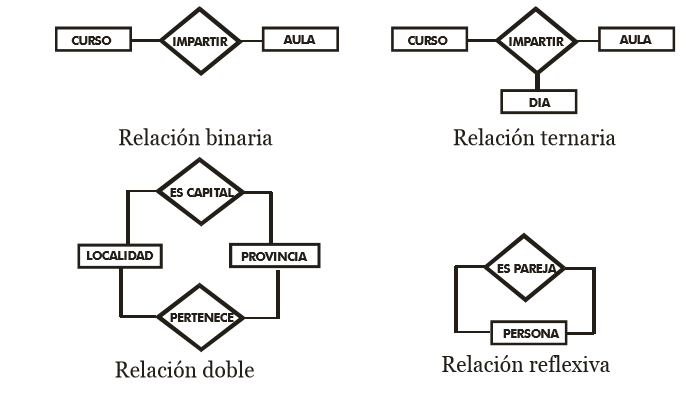 